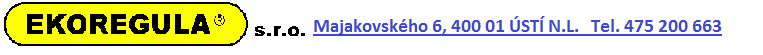 DPSKB, příspěvková organizaceRozcestí 9400 07 Ústí nad Labem, Krásné BřeznoAkceptace objednávky.Vaší objednávku 142/2022 ze dne 16.9.2022 (dodávka a montáž regulace Siemens na 4ks výměníků) akceptujeme v plném rozsahu.29.9.2022						Jiří Chládek - jednatel 